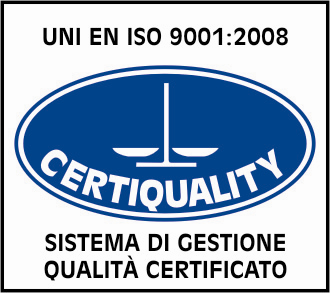 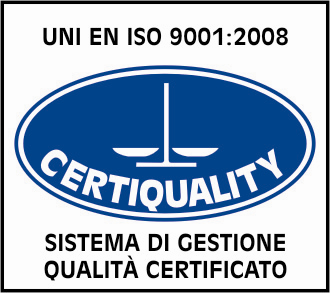 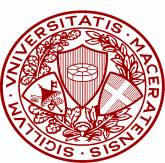 TFA CLASSE A052Materie letterarie, latino e greco nel liceo classicoORARIO DELLE LEZIONIMAGGIO 2013insegnamentoDocente orarioaula6  lun.Laboratorio pedagogico-didattico Filippo Bruni14-194 Palazzo Ugolini8 merc.Didattica della tradizione letteraria  Mod.1, Mod2Gabriele Cingolani14-193 Palazzo Ugolini10 ven.Didattica della tradizione letteraria   Mod.1, Mod.2Gabriele Cingolani14-193 Palazzo Ugolini15 merc.Didattica della letteratura italianaMod.1, Mod.2 Manuela Martellini14-19M Palazzo Ugolini16 giov. Didattica della letteratura italianaMod.1, Mod.2 Manuela Martellini14-19M Palazzo Ugolini21 mart.Laboratorio linguistico letterario 2Carla Carotenuto14-19L Palazzo Ugolini22 merc.Didattica della lingua e letteratura latina Mod.1, Mod.2Piero Ferracuti14-19G Palazzo Ugolini23 giov.Didattica della letteratura italianaMod.1, Mod.2 Manuela Martellini14-192 Palazzo Ugolini24 ven.Didattica della lingua e letteratura greca Mod.1, Mod.2Piero Ferracuti14-19M Palazzo Ugolini27 lun.Didattica della lingua e letteratura latina Mod.1, Mod.2Piero Ferracuti14-19M Palazzo Ugolini28 mart.Didattica della lingua e letteratura greca Mod.1, Mod.2Piero Ferracuti14-19M Palazzo Ugolini29 merc.Laboratorio linguistico letterario 2Carla Carotenuto14-19L Palazzo Ugolini30 giov.Didattica della lingua e letteratura latina Mod.1, Mod.2Piero Ferracuti14-19M Palazzo Ugolini31 ven.Didattica della GeostoriaAlberto Meriggi14-19M Palazzo UgoliniGIUGNO 2013insegnamentoDocente orarioaula3 lun.Didattica della lingua e letteratura greca Mod.1, Mod.2Piero Ferracuti14-19M Palazzo Ugolini4 mart.Didattica della lingua e letteratura latina Mod.1, Mod.2Piero Ferracuti14-19M Palazzo Ugolini6 giov.Didattica della lingua e letteratura greca Mod.1, Mod.2Piero Ferracuti14-19M Palazzo Ugolini7 ven.Didattica della GeostoriaAlberto Meriggi14-19M Palazzo Ugolini11 mart.Laboratorio pedagogico-didattico (settore disabilità)Catia Giaconi 14-19M Palazzo Ugolini12 merc.Laboratorio pedagogico-didattico (settore disabilità)Catia Giaconi 14-19M Palazzo Ugolini14 ven.Laboratorio pedagogico-didattico Filippo Bruni14-19M Palazzo Ugolini